Помни правила движения, как таблицу умножения.Хабовец Е.П.учитель начальных классовЦели: Повторить и закрепить знания сигналов светофора,  значение дорожных знаков для пешехода .Развивать внимательность, уважительное отношение к законам улиц.Воспитывать дисциплинированность при соблюдении правил дорожного движения.Оборудование:                1. Фанерный ящик «Светофор»                2. Мяч.                3. Детский автомобиль.                4. Костюмы для Незнайки, Буратино, Чиполлино, милиционера,                   Дорожных знаков, светофора.      Оформление:                  1. Альбом «Стихи и рассказы по правилам дорожного движения»               2. Плакаты:                     «На улице – не в комнате, о том, ребята, помните!»                     «Помни правила движения, как таблицу умножения»Ход мероприятия:Вступительное слово.    Правила дорожного движения созданы для того, чтобы установить порядок на дорогах и улицах, который позволил бы ездить и ходить безопасно и спокойно.     Чтобы с вами никогда не приключилась беда на дороге, мы в течении нескольких занятий изучали ПДД. Сегодня подведём итог.     У нас в гостях весёлые человечки, они приготовили для вас загадки, игры, викторину. ( Слайд № 2)Незнайка:Стихи-загадки.  (Слайд № 3)         1. Если ты спешишь в пути           Через улицы пройти           Там иди, где весь народ,           Где есть надпись Все:   «Переход» (Слайд № 4)      2. Если ты спешишь домой,          Не беги по мостовой,          Не цепляйся за трамвай          И другим…Все: «Не разрешай» (Слайд № 5)       3. Если ты спешишь в пути           Через улицу пройти,            Помни Петя, Толя, Сева,             Что смотреть надоВсе: «Налево» (Слайд № 6)       4. Как дойдёшь до середины,           А отсюда с половины           Помни Таня, Юра, Слава,           Что смотреть нужноВсе: «Направо» (Слайд № 7)Игра: «Это я, это я, это все мои друзья»       1. Кто из вас в вагоне тесном           Уступил старушке место?       2. Кто из вас идёт вперёд,           Только там, где переход?       3. Кто, пусть честно говорит,           На трамвае не висит?       4. Знает кто, что красный свет,           Это значит хода нет?       5. Кто летит вперед так скоро,           Что не видит светофора?       6. На «зеленый» я иду,            За руку сестру веду!       7. Кто из вас, идя домой,           Держит путь по мостовой?       8. Кто ГАИ помогает,           За порядком наблюдает ?       9. Красный, желтый, свет горит –            Пешеход всегда стоит.    Буратино:Движение по улице регулирует очень умный прибор. Как он называется? Его сигналы надо знать и так же строго выполнять, как и остальные правила.(Слайд № 8)Стихотворение « Светофор» (Слайд № 9) Это кто тут, посмотри -
Нам мигает: раз, два, три ?
Кто мне может подсказать,
Что за странные глаза ?

Ярко - красный - первый глаз,
Смотрит строго он на нас,
Говорит, что нет пути,
Вам нельзя сейчас идти !!!

Дальше - жёлтый глаз горит,
" - Подождите,  - говорит, -
Ну, ещё совсем чуть - чуть,
И отправитесь вы в путь."

Вот - горит зелёный глаз,
Говорит: " - Иди сейчас,
Ждут машины и трамвай,
Быстро топай, не зевай ! "

Разгадали или нет -
Этот маленький секрет,
Кто на нас глядит в упор ?
Ну, конечно - светофор !!!Автор: Ольга МасловаВикторина « Ты и дорога» (Слайд №10)    Мы с вами учили дорожные знаки, которые запрещают и предупрждают, предписывают и указывают. И сейчас вы должны ответить на вопросы викторины. (Слайды №11-20)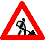                  1. Копать запрещено!                 2. Не копайся, проезжай скорее!                 3. Дорожные работы!                  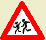                       1. Дети!                              2. Добро пожаловать в школу!                       3. Детям проход воспрещён! 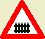                1. Пешеходный переход!                        2. Железнодорожный переезд со шлагбаумом!               3. Осторожно забор и злая собака!1. Осторожно, змеи!  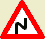 2. Опасный поворот!3. Мчись, как молния!                                   1. Место выгрузки кирпича.      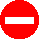                              2. Въезд запрещён.                             3. Осторожно, летят кирпичи.                              1. Стоянка запрещена.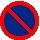                               2. Мост через реку.                              3. Дорога идёт под уклон.                               1. Движение на велосипедах запрещено.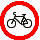                                2. Велосипедная дорожка.                               3. Берегись велосипеда.                                1. Продажа ложек и вилок.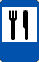                                2. Осторожно, здесь живет людоед!                                3. Пункт питания.                                  1. Гостиница.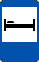                                2. Пункт приёма кроватей.                                3. Мебельный салон. Тьевая 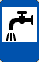                               1. Осторожно, пить воду нельзя!                              2. Питьевая вода.                              3. Берегись, затопит!     Если 10 кружков – ты настоящий пешеход – отличник.Если меньше 10 кружков  - придётся ещё раз открыть правила дорожного движения.Если у тебя только треугольники и ромбики, тогда советую ходить по улице, держась за руку.    Ребята, вы наверное, уже заметили, что у нас в гостях весёлые человечки. Они покажут сценку, которую для вас приготовили.    Выбегает Незнайка (Буратино и Петрушка сидят среди зрителей)Незнайка: Здравствуйте!                    Кто я, ну-ка отгадай-ка                    Как зовут меня?Дети:          Незнайка Незнайка:Приобрёл машину я, буду ездить в ней, друзья. (выводит машину)                                   Буратино, Петрушка! Давайте быстрей садитесь в машину, поедем со                      мной. Буратино: А ты прошёл школу светофорных наук? Ведь это азбука города.Незнайка: Подумаешь, какой учитель нашёлся!                    Я и без этой азбуки обойдусь!Чиполлино: Ты что, Незнайка!                      Город, в котором мы живём,                      Можно по праву сравнить с букварём.                     Вот она азбука вдоль мостовой,                     Знаки развешаны над головой.                     Азбука улиц, проспектов, дорогГород даёт нам всё время урок!Азбуку города помни всегда,Чтоб не случилась с тобою беда!Буратино: Нужно слушаться без спора Указаний светофора.Нужно правила движения Выполнять без возражения! Незнайка: Ну вот ещё! Я и так всё знаю!Чиполлино: Тогда мы с тобой не поедем.Незнайка: Ну и не надо, я один поеду!( садится в машину, едет и поёт)Я еду на машине Туда, куда хочуИ руль в моей машинеВерчу, куда хочуВсе улицы, дорожкиПройду за полчаса,Иди моя машина-Четыре колесаБи-би-би, би-би-би,Би-би-би, би-би-би.А это что за птица, Смешной дорожный знак?Не стану я учитьсяМне весело и так.Подумаешь, знаки.Не ждите вы бульвары,Чтоб я затормозил,Подвиньтесь, тротуары,С дороги, магазин.Чиполлино: Горит у светофораКрасный светНезнайка, подождиВперёд дороги нет! Незнайка: У вас нет, а у меня есть. Все эти знаки – пустяк, одни картинки!Светофор: Стоп машина, стоп мотор!Тормози скорей, шофёр,Красный глаз горит в упор.Это строгий светофор, Вид я грозный напускаю Ехать дальше запрещаю! Незнайка: Подумаешь, запрещаешь!Еду я на красный свет.Чиполлино,   Буратино: Незнайка, ты куда?Ведь может случиться беда!( Раздаётся свисток милиционера. Незнайка наезжает на стенку)Незнайка: Ай – ай – моя нога! Я ушиб ногу!Полицейский: Незнайка, ты ошибся. Нарушил правила движения и чуть не       поплатился жизнью! Прошу следовать за мной! Незнайка: За что меня, куда меня! Полицейский: В школу светофора, где учат правилам движения.                      (  Незнайка стучит в дверь школы)Дорожные знаки:            Проходи сюда и слушай.Песня дорожных знаков.   1.Всем, кому нужны колёсаПередайте наш совет:Пусть у нас сначала спросятМожно ехать или нет.Мы поможем и расскажемЧесть по чести что и как.Мы дорогу всем укажемУважайте каждый знак.  2. Чтоб машины не спешилиШёл спокойно пешеход,Помогать мы им решили,Мы дежурим круглый год.Самый малый знак дорожныйОн стоит не просто так.Будьте, будьте осторжны,Уважайте каждый знак.  Полицейский: Повтори скорей, дружок, как запомнил ты урок?Незнайка: На красный свет – дороги нет,На жёлтый – подожди,Когда горит зелёный свет – Счастливого пути!Полицейский: Ну молодец, Незнайка ( выводит машину) выучил все знаки.                              Счастливой тебе дороги.Незнайка: ( Садится в машину – впереди красный свет, он остановился ) Как увидшь красный свет, стойВперёд дороги нет.А зелёный свет мигнёт, Смело поезжай вперёд. (уезжает)Игра «Ловкий пешеход»     Пешеходы по очереди переходят перекрёсток. Перейти, значит на ходу забросить мяч в зелёный глазок светофора.     Попал в красный – не пересёк улицу, выбываешь из игры. Попал в жёлтый – получаешь право бросить мяч ещё раз.(Для игры нужно: светофор-фанерный ящик с прорезанными в нём круглыми отверстиями, диаметр которых вдвое больше диаметра мяча; резиновый или пластмассовый мячик.)Заключительная часть.    Сегодня вы повторили Правила дорожного движения, которые очень важны.  Знать их должен каждый взрослый и каждый ребёнок. Не нарушайте их, тогда у нас не будет несчастных случаев на дорогах, и вы вырастете крепкими и здоровыми.Ребята, а сейчас весёлые человечки подарят вам памятки юного пешехода.Памятка юного пешеходаНе устраивай игр на проезжей части дороги,не цепляйся за мимо проходящий транспорт.Не перебегай презжую часть перед близко идущимтранспортом и не разрешай это делать своим друзьям.Не ходи по проезжей части – она предназначена для движения транспорта,Ходить нужно по тротуару, придерживаясь правой стороны.Прежде чем перейти проезжую часть дороги, убедись в безопасностисвоего перехода и в том, что весь транспорт тебя пропускает.Строго подчиняйся сигналам светофора.Пользуйся общественным транспортом (автобусом, троллейбусом,трамваем и т. д.), соблюдай порядок посадки и выхода из него.Переходи дорогу только прямо, а не наискосок. Там, где есть пешеходные дорожки, иди по ним. Будь внимательным к окружающим: помоги пожилым людям перейти доро-    гу, уступай старшим место в трамвае, Автобусе и троллейбусе.Вместе с родителями нарисуй свой безопасный маршрут движения«Дом-школа» и строго соблюдай его!Литература.1) Дик Н.Ф. Развивающие классные часы и праздники в 1-2 классах. –                    Ростов – на –Дону: Феникс, 2006.2) Персидская И.В. Классные часы в 1-4 классах. – Волгоград: Учитель, 2009.3) Ковалёва Н.В. Конкурсы, викторины, праздники по правилам дорожного движения для школьников. – Ростов- на- Дону: Феникс, 2006.Интернет- ресурсы.	http://www.prav-net.ru